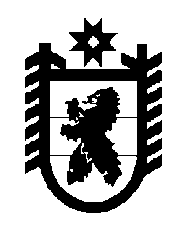 Российская Федерация Республика Карелия    УКАЗГЛАВЫ РЕСПУБЛИКИ КАРЕЛИЯОб определении органа исполнительной власти Республики Карелия, уполномоченного на реализацию статьи 6 Закона Республики Карелия от 16 июля 2009 года № 1323-ЗРК  "Об организации деятельности комиссий по делам несовершеннолетних и защите их прав"В целях реализации статьи 6 Закона Республики Карелия от 16 июля 2009 года № 1323-ЗРК "Об организации деятельности комиссий по делам несовершеннолетних и защите их прав" постановляю:Определить Министерство образования Республики Карелия органом исполнительной власти Республики Карелия, уполномоченным на реализацию статьи 6 Закона Республики Карелия от 16 июля 2009 года              № 1323-ЗРК "Об организации деятельности комиссий по делам несовершеннолетних и защите их прав".          ГлаваРеспублики  Карелия                                                                   А.В. Нелидовг. Петрозаводск24 февраля 2012 года № 12